Temeljem članka 7. Zakona o fiskalnoj odgovornosti (139/10, 19/14) ravnateljica  škole, uz suglasnost Školskog odbora donosi dana 31.1.2017. godine PRAVILNIK O BLAGAJNIČKOM POSLOVANJUOSNOVNE ŠKOLE ZVONKA CARA CRIKVENICAI. OPĆE ODREDBE Članak 1.       Ovim Pravilnikom uređuje se organizacija blagajničkog poslovanja Osnovne škole Zvonka Cara Crikvenica (u daljem tekstu: škola), poslovne knjige i dokumentacija u blagajničkom poslovanju, uredno i pravovremeno vođenje blagajničkog dnevnika, konzistentnost između stavaka blagajne i izvornih dokumenata, blagajnički maksimum i ostale odredbe. II. BLAGAJNIČKI MAKSIMUM Članak 2.(1) Za potrebe redovnog poslovanja škole utvrđuje se blagajnički maksimum u iznosu od 15.000,00 kuna. (2) U smislu stavka 1. ovog članka, u svim situacijama u kojima je to propisano i moguće, preporučuje se bezgotovinsko poslovanje putem poslovnih računa škole otvorenih u poslovnim bankama, dok se gotovinska plaćanja i naplate koriste samo u za to uobičajenim situacijama, odnosno ukoliko se za tim ukaže posebna potreba, hitnost i slično. Članak 3.   Iznos sredstava iznad 15.000,00 kuna, odnosno iznad blagajničkog maksimuma, koji na kraju radnog dana ostaje u blagajni, treba položiti na poslovni račun škole isti dan ili najkasnije drugi radni dan. III. EVIDENCIJE O BLAGAJNIČKOM POSLOVANJU Članak 4.(1) Blagajničko poslovanje se evidentira preko blagajničkih isprava: - blagajničke uplatnice, - blagajničke isplatnice, - blagajničkog izvještaja (dnevnika blagajničkog poslovanja). (2) Za svaku pojedinačnu uplatu i isplatu novca iz blagajne izdaje se zasebna numerirana uplatnica, odnosno isplatnica koju potpisuju blagajnik te uplatitelj odnosno isplatitelj.Članak 5.     Blagajničko poslovanje se može evidentirati ručno ili elektronski. U slučaju vođenja blagajničko poslovanja elektronski, blagajničke isprave moraju imati zadovoljavajuću formu (naziv i redni broj isprave, uplaćeni/isplaćeni iznos, datum i mjesto izdavanja isprave, kratak opis poslovne transakcije, potpis ovlaštenih osoba – blagajnik, uplatitelj/isplatitelj, likvidator, te pečat izdavatelja isprave). IV. ODGOVORNOST ZA BLAGAJNIČKO POSLOVANJE Članak 6.    Gotovinska novčana sredstva se drže u sefu ili kasi blagajne kojom rukuje blagajnik. Ključ od blagajne može imati samo blagajnik te eventualno ravnatelj. Prilikom svakog napuštanja radnog mjesta blagajnik je dužan zaključati sef ili kasu. Članak 7.(1) Blagajnik škole je odgovoran za uplate, isplate i stanje gotovine u blagajni.(2) Blagajnik je dužan redovito polagati novac na poslovni račun škole te voditi računa o količini primljenog i izdanog novca.(3) Zaprimljenu dokumentaciju blagajnik kontrolira formalno i suštinski, fizičkim brojanjem potvrđuje točnost uplaćene gotovine, ispisuje uplatnicu na ime i svrhu uplate prema priloženoj dokumentaciji s potpisom uplatitelja, ispisuje isplatnicu na ime i svrhu isplate po priloženom računu i obavlja isplatu gotovine s potpisom primatelja tj. osobe kojoj je isplaćena gotovina.V. UPLATE I ISPLATE U BLAGAJNI Članak 8.U blagajnu škole se evidentiraju sljedeće uplate: sredstva koja se prikupljaju na početku školske godine (primjerice osiguranje od posljedica nezgode za učenike, kupovina časopisa, donacije), sredstva koja se prikupljaju tijekom školske godine (prijevoz učenika na kazališne predstave, terenska nastava i slično,ispiti znanja od izdavača i ostalo), ostale uplate u gotovini koje su nastale kao rezultat redovnog poslovanja. Članak 9.Iz blagajne škole se evidentiraju sljedeće isplate: sredstva za manje materijalne troškove (benzin za kosilicu, sitni popravci, manji troškovi za koje nije moguće plaćanje putem fakture i slično) uz obvezno prilaganje R1 računa, polog prikupljenih novčanih sredstava na poslovni račun školeisplate učenicima koji idu na državno natjecanje (jednokratno 200,00 kn po učeniku i po natjecanju – odluka ravnateljice). Članak 10.     Sve uplate gotovine u školsku blagajnu polažu se na poslovni račun škole, dok se za potrebe isplate gotovina podiže se s poslovnog računa škole. Članak 11.Uplate učenika koje prikuplja razrednik uplaćuju se u blagajnu škole zajednički za cijeli razredni odjel, izdavanjem blagajničke uplatnice na ukupno uplaćeni iznos uz evidenciju svih učenika.Evidencija učenika  mora sadržavati:podatak o razrednom odjelusvrhu uplateiznos koji je učenik uplatiopodatak o oslobađanju učenika od uplatepotpis razrednikaČlanak 12.Isplate koje se evidentiraju u blagajni škole mogu se obavljati samo na osnovu prethodno izdanog dokumenta kojim se dokazuje nastali poslovni događaj (račun, nalog, odluka ili drugi relevantan dokument) kojeg svojim potpisom odobrava ravnatelj. 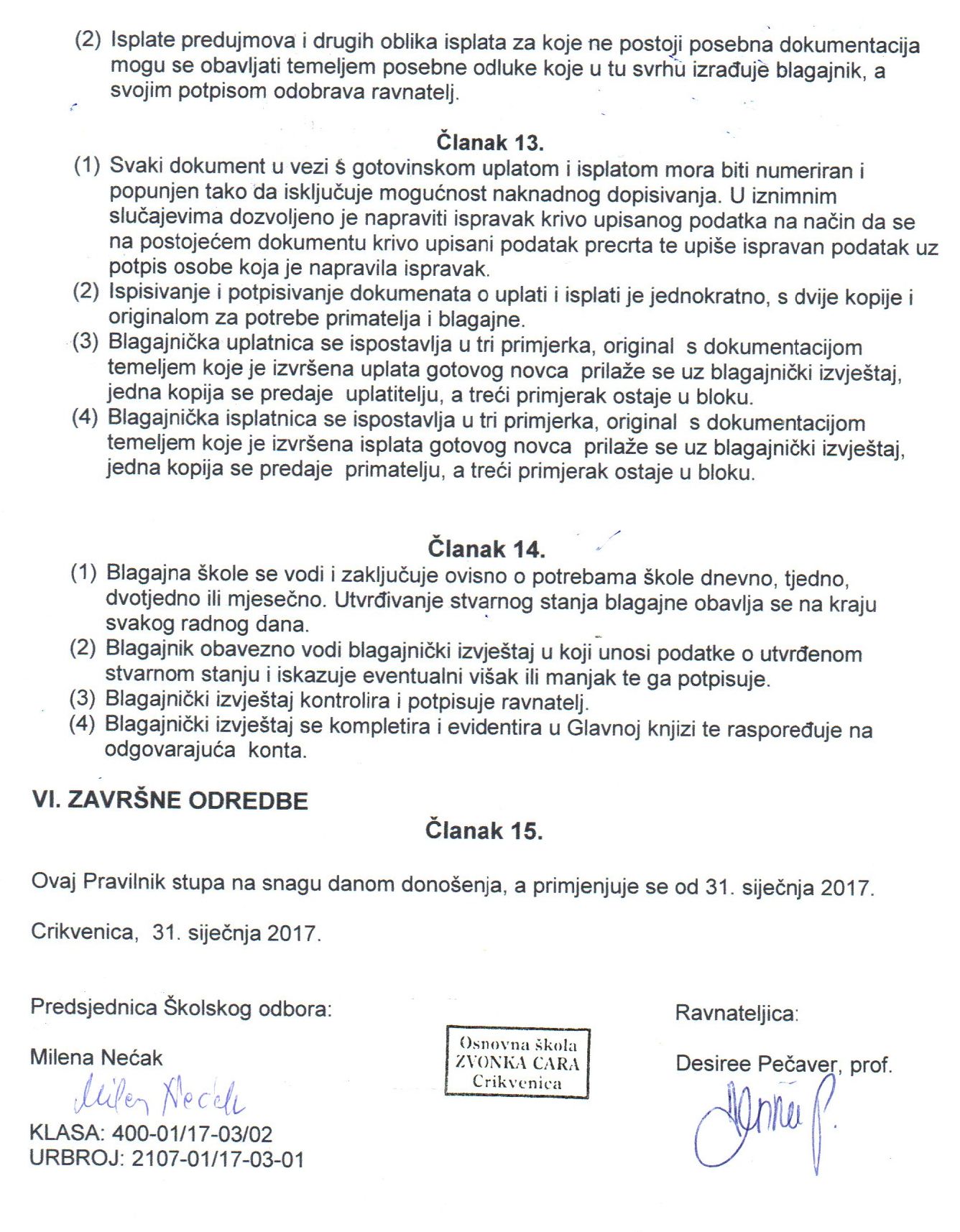 